Debrecen, 29th September 2020PERSONAL INFORMATIONDr. János Nagy Hungary, H-H-4032 Debrecen, Böszörményi út 138. 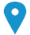  +36 52-508310     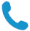  nagyjanos@agr.unideb.hu 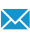 Gender male | Date of birth 13/07/1951 | Citizen HungarianPROFESSIONAL EXPERIENCE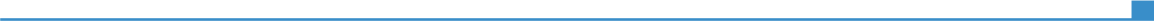 2014–prorectorUniversity of Debrecen Debrecen, Egyetem tér 1. Hungary, H-4032managing the strategic development of the university education-research-development2013–2014head of centreUniversity of Debrecen Agrártudományi Központ (DE ATK)Debrecen, Böszörményi út 138. Hungary, H-4032management of the Centre for Agricultural Sciences education-research-development2007–2013prorector, head of centreUniversity of Debrecen AGTCDebrecen, Böszörményi út 138. Hungary, H-4032management of the Centre for Agricultural and Applied Economic Sciences education-research-development2006–head of instituteUniversity of Debrecen, Centre for Agricultural and Applied Economic Sciences (DE AGTC)Debrecen, Böszörményi út 138. Hungary, H-4032management of institute and the Centre for Agricultural and Applied Economic Sciences education-research-development2004–2007rector University of Debrecen Debrecen, Egyetem tér 1. Hungary, H-4032management and coordinaiton of the universityeducation-research-development2003–2004vice rectorUniversity of DebrecenDebrecen, Egyetem tér 1. Hungary, H-4032management and coordination of the university education-research-development2002–2003rectorUniversity of DebrecenDebrecen, Egyetem tér 1. Hungary, H-4032management and coordination of the universityeducation-research-development2000–2004head of centreUniversity of Debrecen Centre for Agricultural Sciences (DE ATC)Debrecen, Böszörményi út 138. Hungary, H-4032management and coordination of the DE ATC education-research-development2000–2001vice rectorUniversity of Debrecen Debrecen, Egyetem tér 1. Hungary, H-4032coordination and development of the education activity of the university education-research-development2000–Head of the Kerpely Kálmán Doctoral SchoolDebrecen University of Agricultural Sciences (DATE)Debrecen, Böszörményi út 138. Hungary, H-4032Management of the Doctoral School, education of PhD students, supervision education-research-development1999–Head of the Research Group of Land Use and Regional Development of HAS-UDDebrecen University of Agricultural Sciences (DATE)Debrecen, Böszörményi út 138. Hungary, H-4032research – research & development1998–2006head of departmentDebrecen University of Agricultural Sciences (DATE)Debrecen, Böszörményi út 138. Hungary, H-4032Management and coordination of the Department of Land Useeducation-research-development1998–2000vice rector for educational affairsDebrecen University of Agricultural Sciences (DATE)Debrecen, Böszörményi út 138. Hungary, H-4032organisation, management and coordination of the education of the universityeducation-research-development1996–university professorDebrecen University of Agricultural Sciences (DATE)Debrecen, Böszörményi út 138. Hungary, H-4032education: tillage, land use, fertilisation, soil protection and environmentally sound production technologies, agricultural land use, system of regional planning and programs, land use and regional planning, land use and regional development, land use aspect of waste management, structural funds and cohesion policy, regional grants in the EU, regional development and regional policy, education-research-developmentresearch: evaluation of the common impact of crop production factors (tillage, irrigation, genotype, crop density and fertilisation) and quantification of their interactions by breaking up variance components and using models.1991–1996associate professorUniversity of Debrecen Agrártudományi Egyetem (DATE)Debrecen, Böszörményi út 138. Hungary, H-4032education: land use, soil use, fertilisation, soil protection and environmentally sound production technologies system of regional planning and programs, strucural funds and cohesion policy, regional grants in the EUresearch: Evaluation of the impact of fertilisation, crop density and irrigation 1983–1991assistant professorDebrecen University of Agricultural Sciences (DATE)Debrecen, Böszörményi út 138. Hungary, H-4032education: land use, soil use, fertilisation, soil protection and environmentally sound production technologiesresearch: examining the impact of nutrient and water supply, determining the natural nutrient conversion ability, irrigation water and fertiliser reaction of maize hybrids1976–1983assistant lecturerDebrecen University of Agricultural Sciences (DATE)Debrecen, Böszörményi út 138. Hungary, H-4032education: Land useresearch: fertiliser and irrigation water reaction of maize, examination of the proportion of root and green mass production based on the changes of environmental factors1975–1976Research assistantDebrecen University of Agricultural Sciences (DATE)Debrecen, Böszörményi út 138. Hungary, H-4032educaton and researchSTUDIES1997doctor of agricultural sciences1997Hungarian Academy of Science Hungarian Academy of Science 1995habilitated doctorhabilitated doctorDebrecen University of Agricultural Scinces Debrecen University of Agricultural Scinces 1987candidate of agricultural sciencescandidate of agricultural sciencesHungarian Academy of Science Hungarian Academy of Science 1983teacher of engineering, pedagogical courseteacher of engineering, pedagogical courseDebrecen University of Agricultural Scinces Debrecen University of Agricultural Scinces 1978university doctoral degreeuniversity doctoral degreeDebrecen University of Agricultural ScincesDebrecen University of Agricultural Scinces1975certified agricultural engineercertified agricultural engineerDebrecen University of Agricultural ScincesDebrecen University of Agricultural ScincesPERSONAL SKILLSMother tongueHungarianHungarianHungarianHungarianHungarianOther languagesCOMPREHENSIONCOMPREHENSIONSPEECHSPEECHWRITINGOther languagesListening comprehensionReadingConversationContinuous speechEnglishC1C1C1C1C1intermediate state language exam in English, Á-0068228/1990intermediate state language exam in English, Á-0068228/1990intermediate state language exam in English, Á-0068228/1990intermediate state language exam in English, Á-0068228/1990intermediate state language exam in English, Á-0068228/1990RussianA1A1A1A1A1candidate language exam in Russian, 3/1983candidate language exam in Russian, 3/1983candidate language exam in Russian, 3/1983candidate language exam in Russian, 3/1983candidate language exam in Russian, 3/1983Levels: A1/2: basic user - B1/2: independent user - C1/2: proficient userCommon European Framework of Reference for LanguagesLevels: A1/2: basic user - B1/2: independent user - C1/2: proficient userCommon European Framework of Reference for LanguagesLevels: A1/2: basic user - B1/2: independent user - C1/2: proficient userCommon European Framework of Reference for LanguagesLevels: A1/2: basic user - B1/2: independent user - C1/2: proficient userCommon European Framework of Reference for LanguagesLevels: A1/2: basic user - B1/2: independent user - C1/2: proficient userCommon European Framework of Reference for LanguagesCommunication skillsOutstanding communication skills, adaptability, motivation, coordination skills, strategic planning ability, decision making skills during managerial tasks and in the prevailing spheres of activity. Flexibility in communication, clarity, presentation skills, efficient inquiry and listening skills, good coordination skills, project approach in the operation of grant systems. willingness to cooperate, ability to solve conflicts.Management/coordination skillsPlanning, evaluation, controlling ability, problem analysis and revelation, revealing causes, situation awareness, practical interpretation of tasks, achievement focus during managerial activities and as a member in committees and when performing presidential duties.IT skillsproper use of Microsoft Office™ tools (Word, Excel and PowerPoint) Driver’s licenceClass BADDITIONAL INFORMATIONPublicationsNumber of all scientific communications: 441; Number of independent citations: 1399; Hirsch index: 16PatentsGuided unloading sowing structure.The seed composition treatment of maize seeds with zinc and copper shortage or on areas with zinc or copper deficiency to avoid the lack of zinc and copper.Maize hybrids (national recognition, 1997.)Research/projectsOTKA, T029276, 1999-2002. Evaluation of the interactions of crop production factors,OTKA, T031989, 2000-2003. Evaluation of the interactions between nutrient supply and water management,OM, OMFB 02203/99., 2000-2002. Development of reduced operation production technologies in order to enhance competitiveness in the EU,OM, OMFB 01369/2000., 2000-2002. Establishment of a regional knowledge centre in order to perform sustainable development of natural resources, OM, FKFP/0253., 2000-2002. Exploration of the region-specific methods of environmental friendly and sustainable land use in the database of long-term experiments, FVM, 1999-2000. Increasing residential and production site safety on areas endangered by groundwater inundation, KAC, 2000. Environmental friendly, material- and energy-saving soil use systems in Hungary, FVM, 55162/00, 2000. Supporting the preservation, sustaining and development of biological resources, FVM, 70.784/2000., 2000. Development of a modern irrigation production technology, FVM, KF-159/1/00, 2000. Scientific analysis and methods of the correlations between soil use and harmful processes affecting soils in the North Great Plain region, FVM, INF-32/00, 2002. Scientific establishment of competitive agricultural land use, FVM, KF-100/1. 2001-2002. Analysis of the impact of harmful processes affecting soils and the establishment of soil protection based on high resolution soil maps in the North Great Plain region, FVM, D-104/2001., 2001-2002. Development of modern hybrid-specific production technology, FVM, 39.348/2001, 2001-2002. Methodological establishment of the rehabilitation of landscape scars in agricultural areas and areas withdrawn from agricultural production, FVM, 39.349/2001, 2001-2002. Planning of soil melioration interventions based on high resolution soil maps in the Transztisza Region, FVM, 31.508/2002. 2002-2003. Examination of Hungarian-bred maize hybrids in a multifactoral long-term experiment, FVM, 14.846/2002. 2002-2003. Working out the humus resources in order to facilitate soil protection in the long run, FVM, 14.478/2002. 2002-2003. Determining erosion threat in the slope areas of North Hungary, OM, 00294/2001. 2001-2004. Precision agriculture, OM, 136/2002. 2002-2005. Improvement of the adaptation ability and yield safety of maize hybrids (Maize consortium), Phare CBC, HU0008-02-01-0005, 2002-2004. Efficient wealth management in the region, OM, FKFP-0005/2002. 2002-2004. Doctoral School of multidisciplinary agricultural sciences FVM, 98857/18/2003 2004. Development of an information system establishing a change of agricultural structure based on small regions in the North Great Plain region, FVM, 32.036/2003, 2003. Establishment of a large-scale agricultural information system in order to develop environmental friendly production technologies, FVM, 43519/2004. 2004-2006. Working out GIS-based mapping methods to perform a regional determination of humus resources in sample areas of various endowments, OTKA, TS 049875, Doktori Iskola, 2005-2007. Methodical support of sustainable and precision agricultural systems, GVOP-3.1.1.-2004-05-0184/3.0, 2005-2007. Agri-environmental management geoinformation consultancy, GVOP-3.1.1.-2004-05-0220/3.0, 2005-2008. Development of a nutrient management and environmental protection control system based on fermented liquid manure produced at a biogas plant, OM, 00063/2004, 2005-2008. Development of the stone fruit production sector for economic and health preservation purposes, OM, 00077/2004, 2005-2008. Development of large-scale biofuel production and the organisation of its use for environmental protection purposes, OM-00210/2008, 2009–2012. Increasing quality production and yield safety with modern water management and irrigation, RuralJobs, 211605 University of Debrecen  AMTC and Writtle College  Baross Gábor, 2008–2010. Development and efficiency increase of human resources within the framework of a specialised higher education course of (bio)energy engineer assitants Baross Gábor, OMFB-00820/2009., 2009–2010. Enterprise-level analysis of irrigation and the development of the irrigation system in the North Great Plain region,Baross Gábor, OMFB-010050/2009., 2009–2010. Production of maize germ oil-based functional foods by means of raw material and technology optimisation,„FP7-REGPOT-2010-1” – Proposal N 264123-UD_AGR_REPO, 2011–2013. Improving research potential of the Institution for Land Utilization, Technology and Regional Development on the field GIS, precision agriculture, land use and regional development,FP7-KBBE-2010-4/265865, 2011–2014. Pesticide Use-and-risk Reduction in European farming systems with Integrated Pest Management,Strukturális Alapok, RO 4 RURAL BIZ, POSDRU/83/5.2/S/47717, 2010–2012. Initiatives for Sustainable Rural Development,TÁMOP-4.2.1/B-09/1/KONV-2010-0007, 2010–2012. Determining the impacts and interactions of crop stress factors,TÁMOP-4.2.2/B-10/1-2010-0024, 2011–2013. Supporting the workshops of scientific education,Climate KIC –EIT, 2012. Researching new alternative biogas production methods,Climate KIC, ADMIT BIORENEWABLES PATHFINDER, 2012.TÁMOP-4.2.2.D-15/1/KONV-2015-0029, 2015, Preparation of an interdisciplinary research team examining the impacts and mitigation alternatives of the challenges of climate change to participate in international research programsTÁMOP-4.2.2.B-15/1/KONV-2015—0001, 2015 Supporting the scientific education workshops of the University of DebrecenGINOP-2.2.1-15-2016-00001. Development of a scale-independent, complex precision consultancy system,EFOP-3.6.3-VEKOP-16-2017-00008, Supporting the scientific workshops and programs of higher education studentsCERERE H2020-RUR-2016-2019 European scientific consortiumHigher Education Institutional Excellence Program,  Ministry of Innovation and Technology, NKFIH-1150-6/2019, the University of Debrecen is the leader of task program 4, 2018, 2019, 2020KonferenciákThird Congress of the European Society for Agronomy, ESA, Padova, Italy (1994) 11th World Fertilizer Congress of CIEC, Gent, Belgium, (1997)ESA International Modeling Cropping Systems, Lleida, Spain, (1999)2nd European Conference on Precision Agriculture, Odense, Denmark, (1999).II. Alps-Adria Scientific Workshop, Trogir, Croatia, (2003)16th Conference of International Soil Tillage Research Organization, Brisbane, Australia, (2003) Tehnologii de cultura pentru grau si porumb: International Symposium, Oradea, Romania, (2005)Proceedings of the Second International Scientific Conference - Rural Development, Kaunas, Lithuania, (2005)The Impact of European Integration on the National Economy, MANAGEMENT, Cluj-Napoca, Romania, (2005)Monitoring space-time dynamics of soil chemical properties to improve soil management and environmental quality, Ghent, Belgium, (2005)XI. Alps-Adria Scientific Workshop, Smolenice, Slovakia (2012)12 th Congress of European of Society of Agronomy, Helsinki, Finland, (2012) XII. Alps-Adria Scientific Workshop, Opatija, Croatia (2013)Biological and Chemical Approaches Towards Combating Resistance in Agriculture, London, UK (2013)Water, Food, Energy & Innovation for a Sustainable World, ESA, Tampa, USA (2013)25th International Scientific - Experts Congress on Agriculture and Food Industry, Izmir, Turkey (2014) International Annual Meeting. Long Beach, California, USA (2014)Prizes and certificatesNiveau prize for scientific work (1983), Niveau prize for a university textbook (1995), Arany Sándor prize (1997), Széchenyi Professor’s Scholarship Ösztöndíj (1997), Szent-Györgyi Albert prize (2001), Doctor honoris causa of the University of Arad (2002), Signum Aureum Universitatis, University of Miskolc (2003), MTA RKK „Candlelight of Science” (2004), Doctor honoris causa of the University of Oradea (2005), Honorary citizen of Hajdúböszörmény (2005),  Széchenyi prize (2006), Socrates prize (2006), Niveau prize for the textbooks „Kukoricatermesztés” and „Földművelés és Földhasználat” (2007), Westsik Vilmos prize for scientific work (2007), For university and college sports (2008), Doctor honoris causa of the University of Kaposvár (2009), Baross László commemorative medal (2009), Prize for Environmental Protection Technical Higher Education (2010), Pázmány Péter Higher Education Prize (2010), Doctor honoris causa of the University of Kyiv (2010), Regional Prima Primissima Prize of  Hajdú-Bihar County (2012), Honorary professor of the Ukrainian Higher Education Academy (2012), University of Debrecen Golden gerundium prize (2012) Honorary citizen of Debrecen (2013). Surányi János Prize for outstanding scientific achievements (2016), Jubilee medal (2018)MembershipsAgroeconomy Committee of the Ministry of Rural Development, Field Crops Section of the National Agricultural Variety Classification Committee, the Hungarian Association of Tillage, Soil Science, Water Management and Crop Production Committee of the Department of Agricultural Sciences of HAS, the Debrecen Academic Committee of HAS, the Agricultural Sciences Jury of the College of Life Sciences of OTKA. Representative of the non-academic general assembly of HAS. European Society for Agronomy and International Soil Tillage Research Organization, External member of the Ukrainan Higher Education Academy and the Ukrainian Agricultural Academy.Editor-in-chief of the scientific journal Nönytermelés, editor of Acta Agraria Debreceniensis, editorial member of the journals Columella, Topical issues of law: theory and practice (Ukraine) and Ekonomika APK, scientific board member of Táplálkozásmarketing. Former editor of the series Current Plant and Soil Science in Agriculture and Soil-plant-environment interaction.ANNEXES